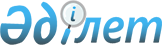 О Межведомственной комиссии по тарифной политике
					
			Утративший силу
			
			
		
					Постановление Правительства Республики Казахстан от 13 июля 1999 года N 965. Утратило силу - постановлением Правительства РК от 12 ноября 1999 г. N 1691 ~P991691

      В целях исполнения пункта 17 Мероприятий Администрации Президента Республики Казахстан по реализации задач, вытекающих из выступления Президента Республики Казахстан на совместном заседании Палат Парламента 31 марта 1999 года, о необходимости применения взаимоувязанной тарифной, промышленной и транспортной политики Правительство Республики Казахстан постановляет: 

      1. Создать Межведомственную комиссию по тарифной политике в следующем составе: Джандосов Ураз Алиевич - Заместитель Премьер-Министра - Министр 

                                   финансов Республики Казахстан, председатель Радостовец Николай Владимирович - Председатель Агентства Республики 

                                   Казахстан по регулированию естественных 

                                   монополий и защите конкуренции, 

                                   заместитель председателя Какимжанов Зейнулла Халидоллович- Министр государственных доходов 

                                   Республики Казахстан Буркитбаев Серик Минаварович - Министр транспорта, коммуникаций и 

                                   туризма Республики Казахстан Аблязов Мухтар Кабулович - Министр энергетики, индустрии и торговли 

                                   Республики Казахстан Мухамеджанов Бауржан Алимович - Министр юстиции Республики Казахстан 

      2. Председателю Межведомственной комиссии утвердить регламент ее работы. 

      3. Для реализации возложенных задач разрешить Межведомственной комиссии в установленном порядке запрашивать у всех государственных органов и организаций, независимо от форм собственности, необходимую информацию и материалы, а также привлекать к работе специалистов центральных и местных государственных органов. 

      4. Агентству Республики Казахстан по регулированию естественных монополий и защите конкуренции при утверждении тарифов на услуги субъектов естественных монополий учитывать рекомендации Межведомственной комиссии. 

      5. Возложить на Агентство Республики Казахстан по регулированию естественных монополий и защите конкуренции функции рабочего органа Межведомственной комиссии. 

      6. Признать утратившим силу распоряжение Премьер-Министра Республики Казахстан от 4 марта 1999 года № 26 R990026_ "О создании Комиссии по формированию единой тарифной политики на транспорте". 

      7. Настоящее постановление вступает в силу со дня подписания. 

 

     Премьер-Министр     Республики Казахстан       

     (Специалисты: Кушенова Д.                   Чунтонов В.)
					© 2012. РГП на ПХВ «Институт законодательства и правовой информации Республики Казахстан» Министерства юстиции Республики Казахстан
				